CLUB SPORTIF AMATEUR ASPTT/ALGEROuverture de stageGrille de stage La confirmation de la participation du stage doit se faire au plus tard le 1er mars 2014.                                                                                    Le directeur technique                                                                                     M.BOUCHENDOUKA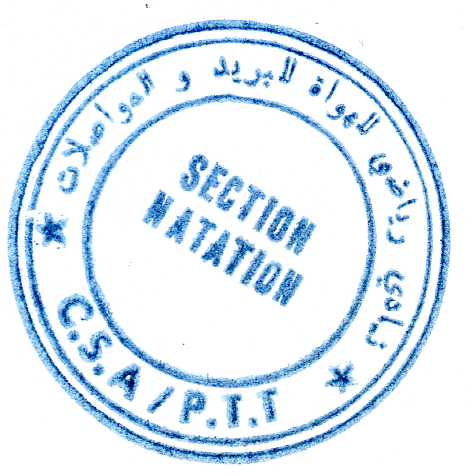 EntrainementsEntrainement en biquotidien +activités complémentaires GroupeDes groupes de niveau de 8 à 12 nageursEncadrementsEntraineurs diplômés d'état avec grande expérience  Période Vacance printemps Durée du stageDix (10) jours du 22 mars au 31 mars inclus Tarifs Le nageur paye 50 % de la Pension complète = 9.000,00 DA Lieu Oran piscine semi-olympique catégoriesDe Minimes à seniors 